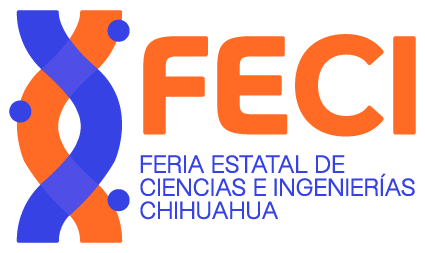 FORMATO 1A 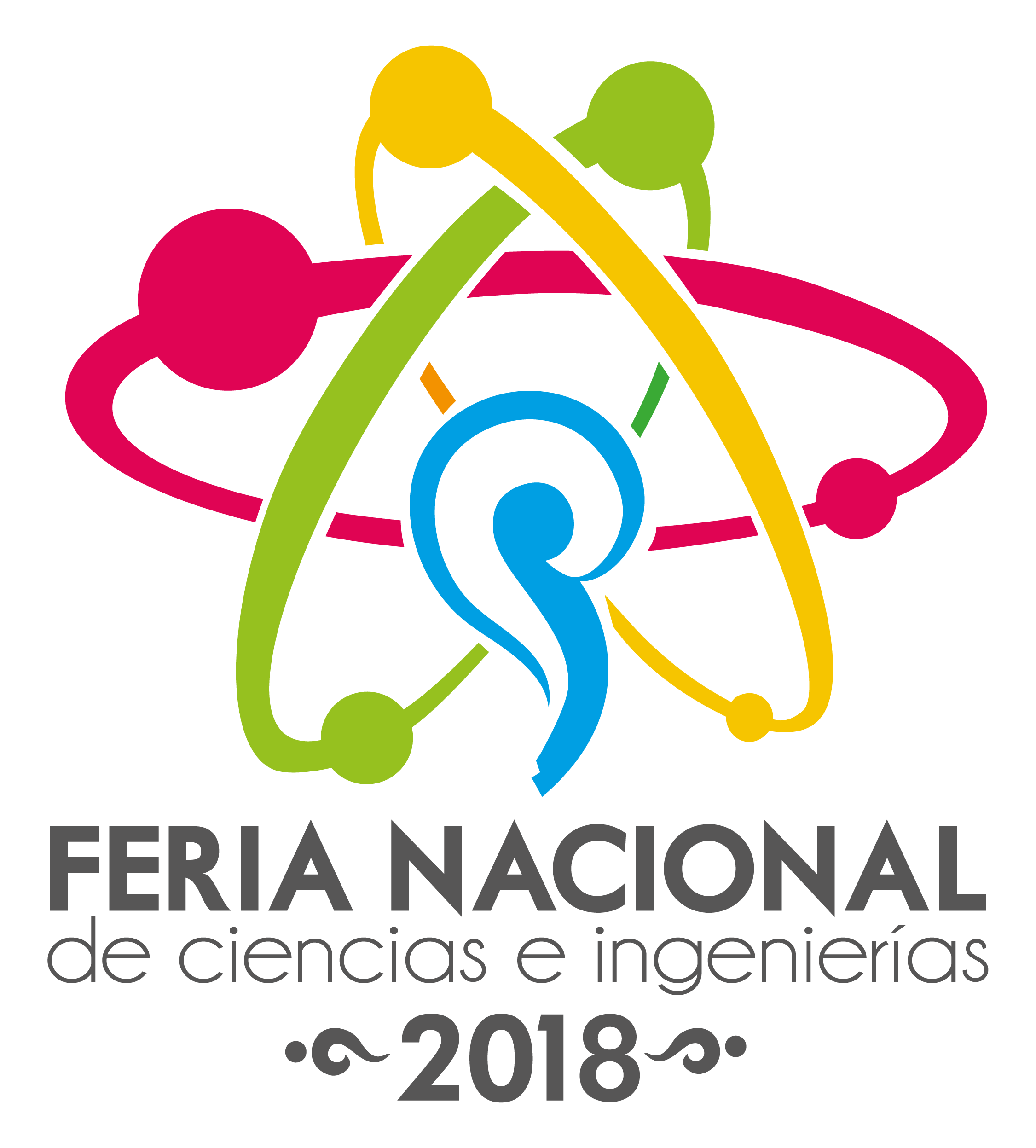 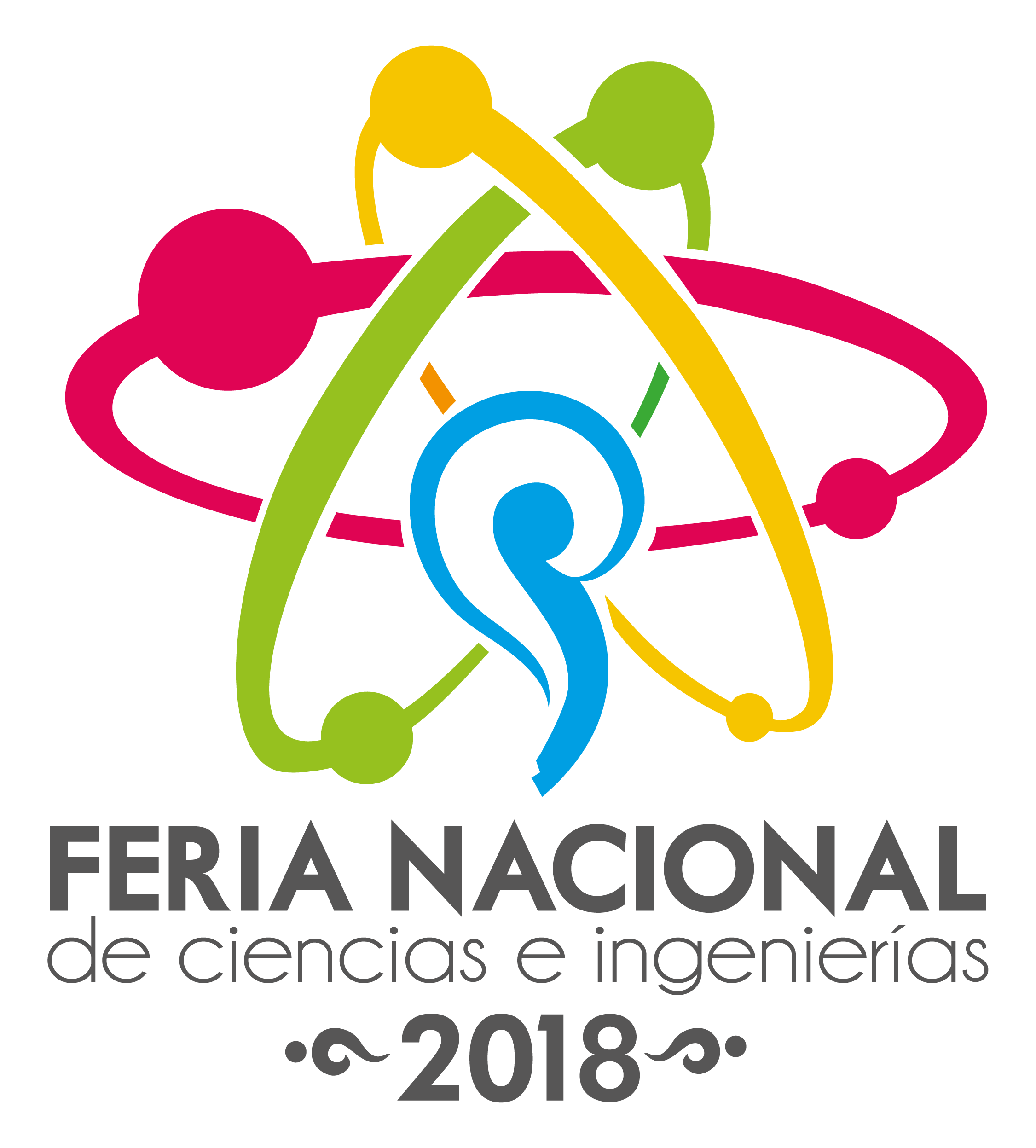     Revisión del EstudianteRequeridos para TODOS los proyectosa. Nombre del Líder del Proyecto: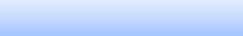 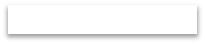 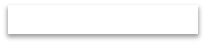 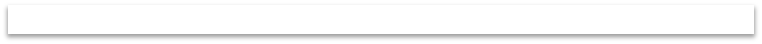 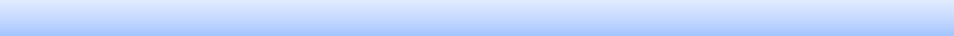 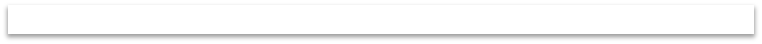 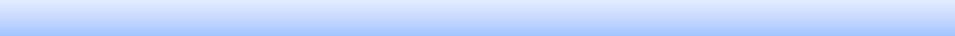 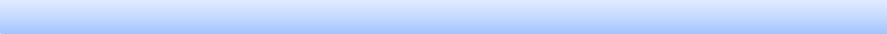 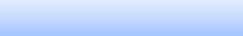 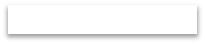 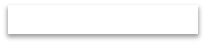 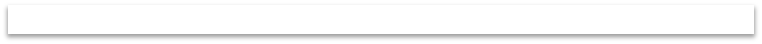 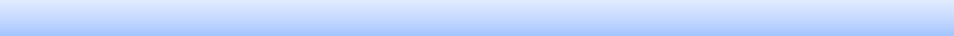 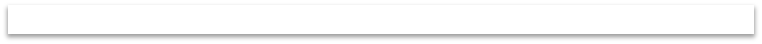 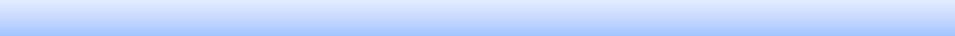 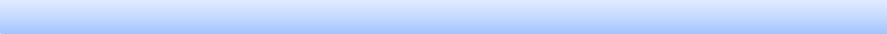 Grado:Email:Teléfono:Nombre del Líder ( 2 ) :Nombre del Líder ( 3 ) :Título del proyecto: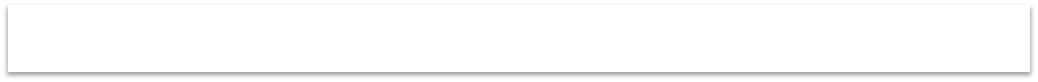 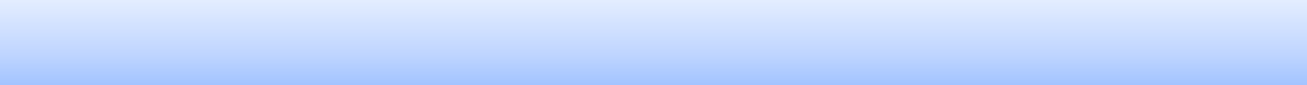 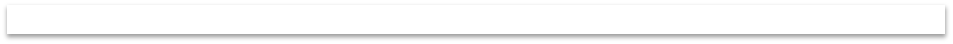 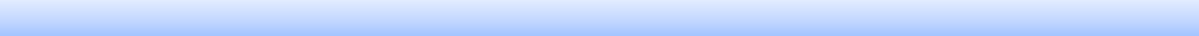 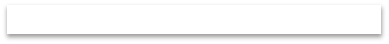 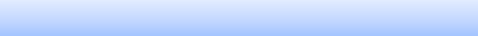 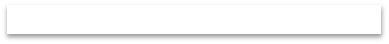 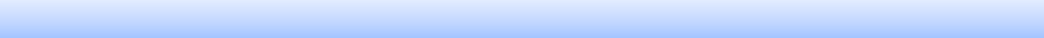 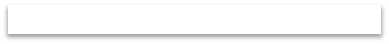 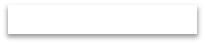 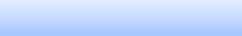 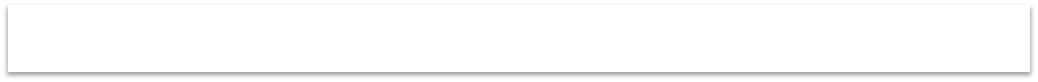 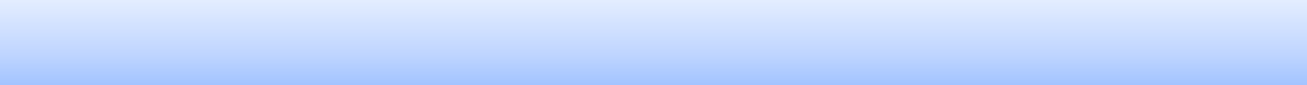 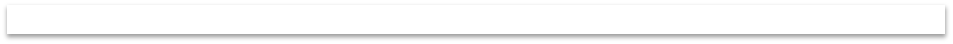 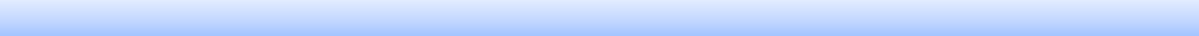 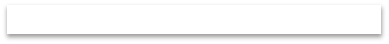 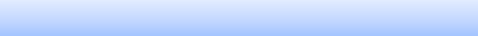 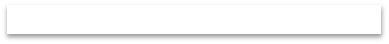 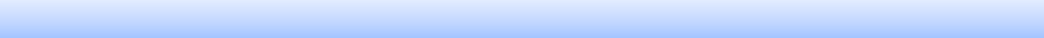 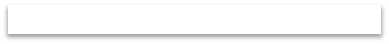 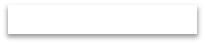 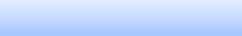 	¿Es continuación/progresión de un año previo?☐ Sí	☐ No En caso de haber respondido Si:Adjuntar de años previos:	☐ FIPI y ☐ Plan de InvestigaciónExplicar cómo este proyecto es nuevo y diferente al de años pasados enFicha de Continuación / Progresión de la Investigación (7)Fechas de recolección de datos y experimentación del año en curso: Fecha de Inicio: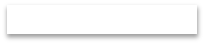 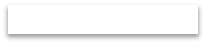 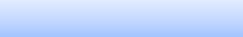 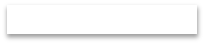 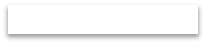 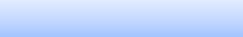 Fecha Final:¿Dónde llevarás a cabo tu experimentación? (seleccionar todos los que apliquen)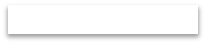 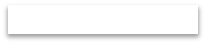 Instituto de Investigación	☐ Escuela	☐ Campo	☐ Casa	Enlista los nombres y direcciones de los sitios de trabajo diferentes a la escuela: Nombre: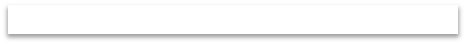 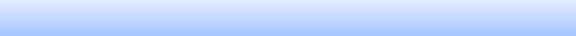 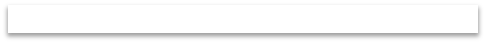 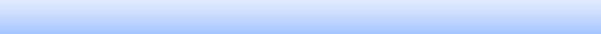 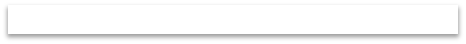 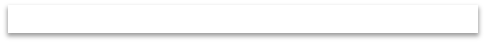 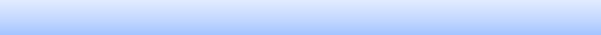 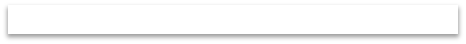 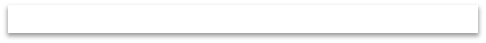 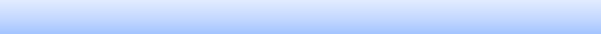 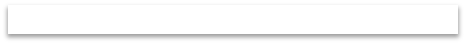 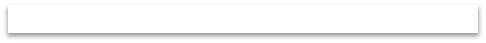 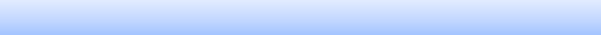 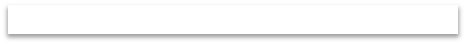 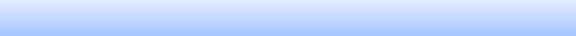 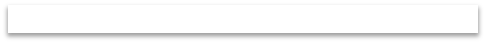 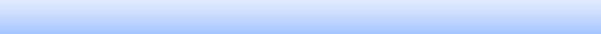 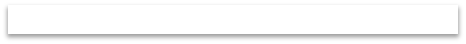 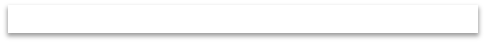 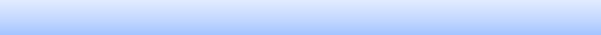 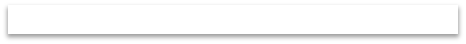 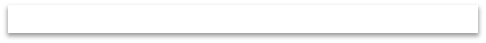 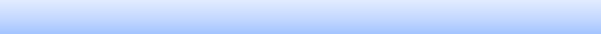 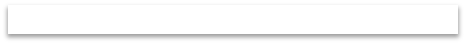 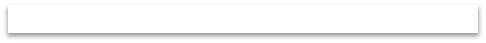 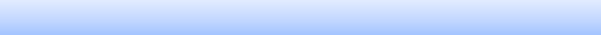 Dirección:Teléfono:Completa el Reporte de la Investigación acorde al formato de Ciencias o de Ingenierías según corresponda de acuerdo con el área de la investigación.Se requiere el Formato FIPI de todos los proyectos después de la experimentación.Reglas Internacionales para Ferias de Ciencia e Ingeniería.